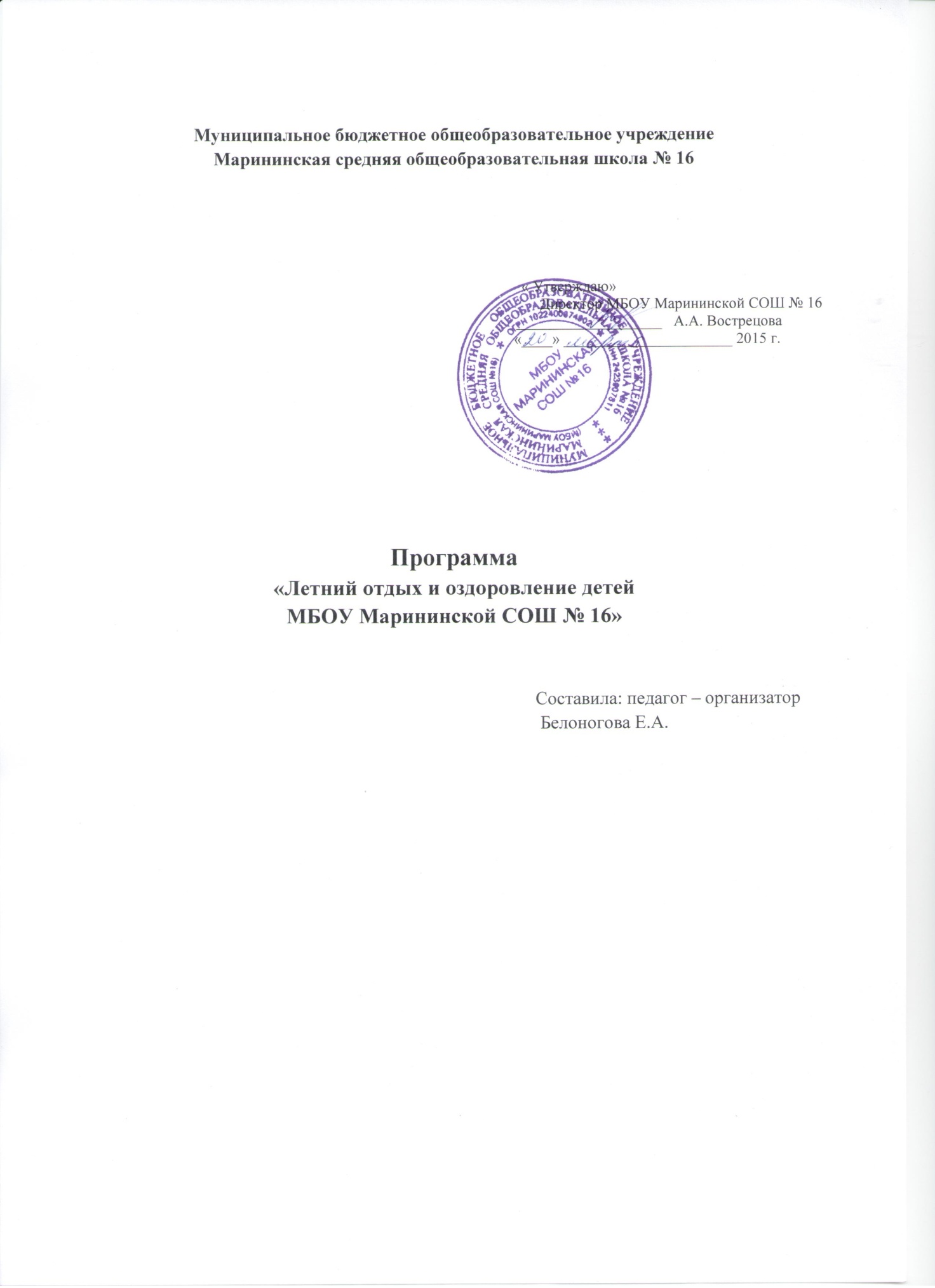 Пояснительная запискаКак обязательное условие  учебно-воспитательный процесс в общеобразовательном учреждении включает в себя организацию летнего отдыха и оздоровления детей.  В соответствии с федеральным законом «Об основных гарантиях прав ребенка в РФ» от 24 июля 1998 года,  с федеральным законом «Об образовании» от 10 июля 1992 года, № 3266-1 и приказом министерства образования РФ «Об утверждении порядка проведения смен профильных лагерей, лагерей с дневным пребыванием,  лагерей труда и отдыха» от 13 июля 2001 года № 2688, краевой концепцией летнего отдыха детей, а также на  основании  приказов по УО Курагинского района и ОУ, в школе организованно проводится летняя оздоровительная кампания, призванная способствовать организации отдыха и оздоровления детей.        Организованный отдых – это, прежде всего, возможность формирования у детей разносторонних интересов и увлечений в сфере досуговой деятельности для творческого развития  и роста детей,  обогащения их духовного мира и интеллекта. Организованный отдых является  одной из форм социальной защиты и  воспитания социально полезной личности.  Кроме того, организация отдыха позволяет создать условия для формирования лидерских качеств, креативного развития детей, их индивидуальных способностей. Организованный отдых призван укрепить физическое и психологическое здоровье детей путем осуществления комплекса педагогических, социальных и физкультурно-спортивных мероприятий. Коллективная работа на школьном огороде и пришкольном опытном участке позволяет вырабатывать у  учащихся навыки работы в огороде, развивать умения правильно и аккуратно вести садово-огородное хозяйство.         В условиях каникулярного отдыха возникают принципиально новые виды совместной  и индивидуальной творческой деятельности. Органичное сочетание видов досуга с различными формами образовательной и трудовой деятельности позволяет решить проблемы занятости детей в свободное время и уменьшить степень возникновения и проявления дивиантного поведения детей. Цель:организация интересного, разнообразного по формам и содержанию досуга и занятости детей в летнее время, способствующего полноценному отдыху, оздоровлению, самореализации и развитию творческих способностей.Задачи:1. создать условия  для полноценного, разнообразного по формам и содержанию, отдыха и оздоровления учащихся ОУ;2.   организовать летний отдых и  оздоровление учащихся;3.  укреплять физическое и психологическое здоровье детей путем осуществления комплекса педагогических, социальных и физкультурно-спортивных мероприятий;4. формировать социальный опыт учащихся.               Программа способна  удовлетворить интересы и потребности учащихся разного возраста. Для детей младшего и среднего школьного возраста организованы  лагерь дневного пребывания школьников на базе ОУ,   предусмотрено участие учащихся средних и старших классов в районных  спортивно-оздоровительных модулях (ВСЛ, СТЭК). Учащиеся 8-11 классов имеют возможность работать в  трудовом отряде старшеклассников (ТОС) по благоустройству территории села. Учащиеся 1-10 классов  с июня по август  будут заняты общественно-полезной деятельностью на пришкольном участке.Организованный отдых во время каникул является одной из форм воспитания и занятости детей. Это «зона» особого внимания к ребенку: его социальная защита,  оздоровление,  социальный опыт. В лагере дневного пребывания школьников на базе ОУ,    в районных  спортивно-оздоровительных модулях создаются благоприятные условия для общения детей между собой,  их физического и духовного развития,  эмоциональной разгрузки.   Воспитательная ценность такого вида организации отдыха состоит в том, что создаются условия для педагогически целесообразного,  интеллектуально разнообразного досуга школьников, а в летних трудовых отрядах старшеклассников – для приобретения  опыта в социально- полезной деятельности.    Летним отдыхом и оздоровлением детей в ОУ могут быть охвачены учащиеся 1-11 классов.Летняя оздоровительная кампания – 2015Экскурсия в г. МинусинскЭкскурсия в п. КурагиноЭкскурсия на Шалоболинскую писаницуЭкскурсия за пределы районаПятая трудовая четвертьОрганизация работы на школьном огороде и пришкольном опытном участке. МероприятияПраздничные мероприятия, посвященные  Дню защиты детей   01.06.2015 г.                       (отв. руководитель  лагеря дневного пребывания  на базе ОУ  Агапова Т.В.)Выпускной бал  24.06.2015 г. (отв. Власова Л.Д.)Предварительная форма занятости детей в летний период 2015 годаСоц. педагог:                                                                                                              Е.А. Белоногова                                                                                                                                                                                              № п/пКол-во детейРуководитель1Лагерь дневного пребывания  на базе ОУ50Агапова Т.В.2Трудовой отряд старшеклассников5Галкина Е.М.3Военно-полевые сборы 2Бурков А.И.4Летний оздоровительный модуль СТЭК16Бурков А.И.5Пришкольный участок140Каракатова Л.М.6Экскурсии в  г. Минусинск (детский театр), п. Шушенское, п. Курагино, на Шалоболинскую писаницу80Белоногова Е.А.Ф.И.О. руководителяКоличество  детей Транспорт ФинансированиеЦель поездкиАгапова Т.В. Токманцева Л.И.20Автобус УОРодительские средстваПосещение детского театраФ.И.О. руководителяКоличество  детей Транспорт ФинансированиеЦель поездкиПаршикова И.В. Токманцева Л.И.20Школьный автобусРодительские средстваПосещение музея, парка Победы, д/ площадкиФ.И.О. руководителяКоличество  детей Транспорт ФинансированиеЦель поездкиБелоногов А.М.Ерцкина Н.Г.20Школьный автобусРодительские средстваЗнакомство с наскальной живописьюФ.И.О. руководителя Количество  детей Транспорт ФинансированиеЦель поездкиМосман В.Ю.Каракатова Л.М.20Школьный автобусРодительские средстваЗнакомство с             музеем – заповедником СрокиКоличество детейРуководитель01.06.14 – 30.08.14140Каракатова Л.М.Всего детейФорма занятостиФорма занятостиФорма занятостиФорма занятостиФорма занятостиФорма занятостиФорма занятостиФорма занятостиФорма занятостиФорма занятостиФорма занятостиФорма занятостиФорма занятостиФорма занятостиФорма занятостиВсего детейВсего детейРабота  на  пришкольном   участкеЛОМ   СТЭКВоенно-спортивные сборы«ШАГ»ТОСМногодневные походыОднодневные походыСанатории, оздоровительные загородные лагеряКурортыЭкскурсииТрудоустройствоДругой вид занятости детей в летний периодЛагерь дневного пребыванияУчебно-тренировочные сборыУчебно-тренировочные сборы17017014016205000080005055(футболисты)